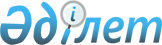 Об утверждении формы сведений об имуществе, обращенном (поступившем) в собственность государства по отдельным основаниям, Правил и сроков их представленияПриказ Председателя Комитета государственных доходов Министерства финансов Республики Казахстан от 19 февраля 2019 года № 1. Зарегистрирован в Министерстве юстиции Республики Казахстан 26 февраля 2019 года № 18348
      В соответствии с пунктом 5 Правил учета, хранения, оценки и дальнейшего использования имущества, обращенного (поступившего) в собственность государства по отдельным основаниям, утвержденных постановлением Правительства Республики Казахстан от 26 июля 2002 года № 833, а также подпунктом 2) пункта 3 статьи 16 Закона Республики Казахстан от 19 марта 2010 года "О государственной статистике" ПРИКАЗЫВАЮ:
      1. Утвердить прилагаемые:
      1) форму сведений об имуществе, обращенном (поступившем) в собственность государства по отдельным основаниям, согласно приложению 1 к настоящему приказу;
      2) Правила и сроки представления сведений об имуществе, обращенном (поступившем) в собственность государства по отдельным основаниям, согласно приложению 2 к настоящему приказу.
      2. Признать утратившим силу приказы Председателя Налогового комитета Министерства финансов Республики Казахстан:
      1) от 22 сентября 2005 года № 425 "Об утверждении Правил представления сведений об имуществе, обращенном (поступившем) в собственность государства по отдельным основаниям" (зарегистрированный в Реестре государственной регистрации нормативных правовых актов за № 3873, опубликованный 28 декабря 2005 года в газете "Юридическая газета" № 243-244);
      2) от 7 сентября 2006 года № 434 "О внесении дополнений в приказ Председателя Налогового комитета Министерства финансов Республики Казахстан от 22 сентября 2005 года № 425 "Об утверждении Правил представления сведений об имуществе, обращенном (поступившем) в собственность государства по отдельным основаниям" (зарегистрированный в Реестре государственной регистрации нормативных правовых актов за № 4414, опубликованный в ноябре 2006 года в Бюллетене нормативных правовых актов Республики Казахстан, № 16, ст. 124).
      3. Департаменту методологии налогообложения Комитета государственных доходов Министерства финансов Республики Казахстан (Жулмухамбетов К.Б.) в установленном законодательством порядке обеспечить:
      1) государственную регистрацию настоящего приказа в Министерстве юстиции Республики Казахстан;
      2) в течение десяти календарных дней со дня государственной регистрации настоящего приказа направление его копии в электронном виде на казахском и русском языках в Республиканское государственное предприятие на праве хозяйственного ведения "Республиканский центр правовой информации" Министерства юстиции Республики Казахстан для официального опубликования и включения в Эталонный контрольный банк нормативных правовых актов Республики Казахстан;
      3) размещение настоящего приказа на интернет-ресурсе Министерства финансов Республики Казахстан.
      4. Настоящий приказ вводится в действие по истечении десяти календарных дней после дня его первого официального опубликования.
      "СОГЛАСОВАН"
Комитет по статистике
Министерства национальной экономики
Республики Казахстан Сведения об имуществе, обращенном (поступившем) в собственность государства по отдельным основаниям
      Отчетный период "__" квартал 20___ года / "__" полугодие 20___ года
      Индекс: 1-СИОСГ
      Периодичность: ежеквартальная/ полугодовая 
      Круг представляющих лиц: уполномоченные органы областей, городов республиканского значения и столицы по организации работы по учету, хранению, оценке и дальнейшему использованию имущества, обращенного (поступившего) в собственность государства по отдельным основаниям, и местные исполнительные органы (далее – уполномоченные органы); органы государственных доходов областей, городов республиканского значения и столицы (далее – органы государственных доходов)
      Куда представляется: 
      уполномоченными органами в органы государственных доходов;
      органами государственных доходов в Комитет государственных доходов Министерства финансов Республики Казахстан
      Срок представления: ежеквартально до 20 числа месяца, следующего за отчетным периодом, для уполномоченных органов / один раз в полугодие не позднее 20 числа второго месяца, следующего за отчетным периодом, для органов государственных доходов ____________________________________________________________________________
(наименование территориального подразделения уполномоченного органа по организации работы по учету, хранению, оценке и дальнейшему использованию имущества, обращенного (поступившего) в собственность государства по отдельным основаниям, или местными исполнительными органами или территориального органа государственных доходов), исходящий №___ от "___" _______20__года
      продолжение таблицы
      продолжение таблицы
      Примечание:
      Графа 28 = графа 4 + графа 6 – графа 12 – графа 14 – графа 16 – графа 22
      Графа 29 = графа 5 + графа 7 – графа 8 + графа 9 – графа 10 + графа 11 – графа 13 – графа 15 – графа 17 – графа 23
      Руководитель или лицо, замещающее его _______________________________________
                         (фамилия, имя, отчество (при его наличии), подпись)
      Исполнитель ______________________________________________________________
                   (фамилия, имя, отчество (при его наличии), должность, подпись)
      Телефон: ___________________ Дата __________ Пояснение по заполнению формы "Сведения об имуществе, обращенном (поступившем) в собственность государства по отдельным основаниям"
      1. В графе 1 указываются порядковые номера. При этом порядковый номер устанавливается следующим образом:
      1) первая цифра обозначает порядковые номера разделов;
      2) вторая цифра обозначает порядковый номер наименования имущества, обращенного (поступившего) в собственность государства по отдельным основаниям (далее – Имущество), в данном разделе.
      2. В графе 2 указывается наименование Имущества, предусмотренного приложением к Правилам и срокам представления сведений об имуществе, обращенном (поступившем) в собственность государства по отдельным основаниям, утвержденным настоящим приказом.
      3. В графе 3 указывается единица измерения Имущества, указанного в графе 2.
      4. В графах 4, 5 указываются количество и стоимость Имущества, находящегося на учете в уполномоченном органе, в соответствии с данными книг учета актов описи и инвентаризационных карточек на начало отчетного периода.
      5. В графах 6, 7 указываются количество и стоимость Имущества, переданного на основании актов описи, приема-передачи на учет в уполномоченный орган, в соответствии с данными книг учета актов описи и инвентаризационных карточек за отчетный период.
      6. В графе 8 указывается отрицательная разница между первоначальной стоимостью и стоимостью после оценки (переоценки).
      7. В графе 9 указывается положительная разница между первоначальной стоимостью и стоимостью после оценки (переоценки).
      8. В графе 10 указывается отрицательная разница между ценой реализации и ценой, установленной до начала реализации.
      9. В графе 11 указывается положительная разница между ценой реализации и ценой, установленной до начала реализации.
      10. В графах 12, 13 указываются количество и стоимость Имущества, уничтоженного комиссией, создаваемой уполномоченными органами за отчетный период.
      11. В графах 14, 15 указываются количество и стоимость Имущества, переданного на безвозмездной основе, в соответствии с законодательством за отчетный период.
      12. В графах 16, 17 указываются количество и стоимость Имущества, возвращенного владельцам в соответствии с законодательством за отчетный период.
      13. В графах 18, 19 указываются количество и стоимость Имущества, переданного на реализацию на аукционах за отчетный период.
      14. В графах 20, 21 указываются количество и стоимость Имущества, переданного на реализацию в торговые организации за отчетный период.
      15. В графах 22, 23 указываются общее количество и стоимость Имущества, реализованного через торговые организации и аукционы за отчетный период.
      16. В графах 24, 25 указываются количество и стоимость Имущества, реализованного через аукционы за отчетный период.
      17. В графах 26, 27 указываются количество и стоимость Имущества, реализованного через торговые организации за отчетный период.
      18. В графах 28, 29 указываются количество и стоимость Имущества, находящегося на учете в уполномоченном органе, в соответствии с данными книг учета актов описи и инвентаризационных карточек на конец отчетного периода.
      19. При отсутствии показателей соответствующие ячейки Сведений не заполняются. Правила и сроки представления сведений об имуществе, обращенном (поступившем) в собственность государства по отдельным основаниям Глава 1. Общие положения
      1. Настоящие Правила и сроки представления сведений об имуществе, обращенном (поступившем) в собственность государства по отдельным основаниям (далее – Правила), устанавливают порядок, сроки представления уполномоченными органами по организации работы по учету, хранению, оценке и дальнейшему использованию имущества, обращенного (поступившего) в собственность государства по отдельным основаниям (далее – Имущество), и местными исполнительными органами (далее – уполномоченные органы) сведений об Имуществе (далее – Сведения). Глава 2. Порядок и сроки представления Сведении
      2. Территориальные подразделения уполномоченных органов по областям, городам республиканского значения и столицы представляют Сведения в территориальные органы государственных доходов по месту своего нахождения ежеквартально, до 20 числа месяца, следующего за отчетным периодом, по форме согласно приложению 1 к настоящему приказу.
      3. Сведения составляются уполномоченными органами на казахском или русском языке и представляются на электронном (магнитном) носителе в явочном порядке, с приложением двух экземпляров на бумажном носителе, один экземпляр возвращается уполномоченному органу с отметкой территориального органа государственных доходов.
      4. Правом первой подписи Сведений обладает первый руководитель уполномоченного органа или лицо, замещающее его в установленном законодательством Республики Казахстан порядке, правом второй подписи – должностное лицо, исполнившее составление Сведений (исполнитель).
      5. Органы государственных доходов по областям, городам республиканского значения и столицы представляют Сведения в Комитет государственных доходов Министерства финансов Республики Казахстан один раз в полугодие не позднее 20 числа второго месяца, следующего за отчетным периодом, по форме согласно приложению 1 к настоящему приказу.
      6. При представлении Сведений по форме для указания наименования Имущества используется перечень наименования Имущества согласно приложению к настоящим Правилам. Перечень
наименования имущества, обращенного (поступившего) в собственность государства по отдельным основаниям
					© 2012. РГП на ПХВ «Институт законодательства и правовой информации Республики Казахстан» Министерства юстиции Республики Казахстан
				
      Председатель Комитета государственных доходов
Министерства финансов Республики Казахстан 

М. Султангазиев
Приложение 1
к приказу Председателя
Комитета государственных доходов
Министерства финансов
Республики Казахстан
от 19 февраля 2019 года № 1форма, предназначенная для
сбора административных данныхформа(тысяч тенге)
№ п/п
Наименование имущества
единица измерения
остаток имущества на начало отчетного периода
остаток имущества на начало отчетного периода
принято на учет с начала отчетного периода (первоначальная оценочная стоимость)
принято на учет с начала отчетного периода (первоначальная оценочная стоимость)
изменение стоимости имущества за отчетный период
изменение стоимости имущества за отчетный период
изменение стоимости имущества за отчетный период
изменение стоимости имущества за отчетный период
№ п/п
Наименование имущества
единица измерения
остаток имущества на начало отчетного периода
остаток имущества на начало отчетного периода
принято на учет с начала отчетного периода (первоначальная оценочная стоимость)
принято на учет с начала отчетного периода (первоначальная оценочная стоимость)
отрицательная разница между первоначальной стоимостью и стоимостью после оценки (переоценки)
положительная разница между первоначальной стоимостью и стоимостью после оценки (переоценки)
отрицательная разница между ценой реализации и ценой, установленной до начала реализации
положительная разница между ценой реализации и ценой, установленной до начала реализации
№ п/п
Наименование имущества
единица измерения
количество
стоимость
количество
стоимость
отрицательная разница между первоначальной стоимостью и стоимостью после оценки (переоценки)
положительная разница между первоначальной стоимостью и стоимостью после оценки (переоценки)
отрицательная разница между ценой реализации и ценой, установленной до начала реализации
положительная разница между ценой реализации и ценой, установленной до начала реализации
1
2
3
4
5
6
7
8
9
10
11
1
Раздел 1. Имущество конфискованное на основании судебных актов в доход государства
Раздел 1. Имущество конфискованное на основании судебных актов в доход государства
Раздел 1. Имущество конфискованное на основании судебных актов в доход государства
Раздел 1. Имущество конфискованное на основании судебных актов в доход государства
Раздел 1. Имущество конфискованное на основании судебных актов в доход государства
Раздел 1. Имущество конфискованное на основании судебных актов в доход государства
Раздел 1. Имущество конфискованное на основании судебных актов в доход государства
Раздел 1. Имущество конфискованное на основании судебных актов в доход государства
Раздел 1. Имущество конфискованное на основании судебных актов в доход государства
Раздел 1. Имущество конфискованное на основании судебных актов в доход государства
1.1
1.2
1.3
Итого:
х
х
 х
2
Раздел 2. Вещественные доказательства, на основании судебных актов, обращенных в доход государства
Раздел 2. Вещественные доказательства, на основании судебных актов, обращенных в доход государства
Раздел 2. Вещественные доказательства, на основании судебных актов, обращенных в доход государства
Раздел 2. Вещественные доказательства, на основании судебных актов, обращенных в доход государства
Раздел 2. Вещественные доказательства, на основании судебных актов, обращенных в доход государства
Раздел 2. Вещественные доказательства, на основании судебных актов, обращенных в доход государства
Раздел 2. Вещественные доказательства, на основании судебных актов, обращенных в доход государства
Раздел 2. Вещественные доказательства, на основании судебных актов, обращенных в доход государства
Раздел 2. Вещественные доказательства, на основании судебных актов, обращенных в доход государства
Раздел 2. Вещественные доказательства, на основании судебных актов, обращенных в доход государства
2.1
2.2
2.3
Итого:
х
х
х
3
Раздел 3. Клады, содержащие вещи, относящиеся к памятникам истории и культуры
Раздел 3. Клады, содержащие вещи, относящиеся к памятникам истории и культуры
Раздел 3. Клады, содержащие вещи, относящиеся к памятникам истории и культуры
Раздел 3. Клады, содержащие вещи, относящиеся к памятникам истории и культуры
Раздел 3. Клады, содержащие вещи, относящиеся к памятникам истории и культуры
Раздел 3. Клады, содержащие вещи, относящиеся к памятникам истории и культуры
Раздел 3. Клады, содержащие вещи, относящиеся к памятникам истории и культуры
Раздел 3. Клады, содержащие вещи, относящиеся к памятникам истории и культуры
Раздел 3. Клады, содержащие вещи, относящиеся к памятникам истории и культуры
Раздел 3. Клады, содержащие вещи, относящиеся к памятникам истории и культуры
3.1
3.2
3.3
Итого:
х
х
 х
4
Раздел 4. Подарки поступившие лицу, уполномоченному на выполнение государственных функций, или лицу, приравненному к нему, а также членам их семей, и подлежащих безвозмездной сдаче в специальный государственный фонд
Раздел 4. Подарки поступившие лицу, уполномоченному на выполнение государственных функций, или лицу, приравненному к нему, а также членам их семей, и подлежащих безвозмездной сдаче в специальный государственный фонд
Раздел 4. Подарки поступившие лицу, уполномоченному на выполнение государственных функций, или лицу, приравненному к нему, а также членам их семей, и подлежащих безвозмездной сдаче в специальный государственный фонд
Раздел 4. Подарки поступившие лицу, уполномоченному на выполнение государственных функций, или лицу, приравненному к нему, а также членам их семей, и подлежащих безвозмездной сдаче в специальный государственный фонд
Раздел 4. Подарки поступившие лицу, уполномоченному на выполнение государственных функций, или лицу, приравненному к нему, а также членам их семей, и подлежащих безвозмездной сдаче в специальный государственный фонд
Раздел 4. Подарки поступившие лицу, уполномоченному на выполнение государственных функций, или лицу, приравненному к нему, а также членам их семей, и подлежащих безвозмездной сдаче в специальный государственный фонд
Раздел 4. Подарки поступившие лицу, уполномоченному на выполнение государственных функций, или лицу, приравненному к нему, а также членам их семей, и подлежащих безвозмездной сдаче в специальный государственный фонд
Раздел 4. Подарки поступившие лицу, уполномоченному на выполнение государственных функций, или лицу, приравненному к нему, а также членам их семей, и подлежащих безвозмездной сдаче в специальный государственный фонд
Раздел 4. Подарки поступившие лицу, уполномоченному на выполнение государственных функций, или лицу, приравненному к нему, а также членам их семей, и подлежащих безвозмездной сдаче в специальный государственный фонд
Раздел 4. Подарки поступившие лицу, уполномоченному на выполнение государственных функций, или лицу, приравненному к нему, а также членам их семей, и подлежащих безвозмездной сдаче в специальный государственный фонд
4.1
4.2
4.3
Итого:
х
х
 х
5
Раздел 5. Имущество, безвозмездно перешедшее в установленном порядке в республиканскую собственность, в том числе товары и транспортные средства, оформленные в таможенном режиме отказа в пользу государства
Раздел 5. Имущество, безвозмездно перешедшее в установленном порядке в республиканскую собственность, в том числе товары и транспортные средства, оформленные в таможенном режиме отказа в пользу государства
Раздел 5. Имущество, безвозмездно перешедшее в установленном порядке в республиканскую собственность, в том числе товары и транспортные средства, оформленные в таможенном режиме отказа в пользу государства
Раздел 5. Имущество, безвозмездно перешедшее в установленном порядке в республиканскую собственность, в том числе товары и транспортные средства, оформленные в таможенном режиме отказа в пользу государства
Раздел 5. Имущество, безвозмездно перешедшее в установленном порядке в республиканскую собственность, в том числе товары и транспортные средства, оформленные в таможенном режиме отказа в пользу государства
Раздел 5. Имущество, безвозмездно перешедшее в установленном порядке в республиканскую собственность, в том числе товары и транспортные средства, оформленные в таможенном режиме отказа в пользу государства
Раздел 5. Имущество, безвозмездно перешедшее в установленном порядке в республиканскую собственность, в том числе товары и транспортные средства, оформленные в таможенном режиме отказа в пользу государства
Раздел 5. Имущество, безвозмездно перешедшее в установленном порядке в республиканскую собственность, в том числе товары и транспортные средства, оформленные в таможенном режиме отказа в пользу государства
Раздел 5. Имущество, безвозмездно перешедшее в установленном порядке в республиканскую собственность, в том числе товары и транспортные средства, оформленные в таможенном режиме отказа в пользу государства
Раздел 5. Имущество, безвозмездно перешедшее в установленном порядке в республиканскую собственность, в том числе товары и транспортные средства, оформленные в таможенном режиме отказа в пользу государства
5.1
5.2
5.3
Итого:
х
х
 х
6
Раздел 6. Имущество, признанное в установленном порядке бесхозяйным
Раздел 6. Имущество, признанное в установленном порядке бесхозяйным
Раздел 6. Имущество, признанное в установленном порядке бесхозяйным
Раздел 6. Имущество, признанное в установленном порядке бесхозяйным
Раздел 6. Имущество, признанное в установленном порядке бесхозяйным
Раздел 6. Имущество, признанное в установленном порядке бесхозяйным
Раздел 6. Имущество, признанное в установленном порядке бесхозяйным
Раздел 6. Имущество, признанное в установленном порядке бесхозяйным
Раздел 6. Имущество, признанное в установленном порядке бесхозяйным
Раздел 6. Имущество, признанное в установленном порядке бесхозяйным
6.1
6.2
6.3
Итого:
 х
 х
 х
7
Раздел 7. Имущество, перешедшее по праву наследования к государству, в том числе выморочное наследство
Раздел 7. Имущество, перешедшее по праву наследования к государству, в том числе выморочное наследство
Раздел 7. Имущество, перешедшее по праву наследования к государству, в том числе выморочное наследство
Раздел 7. Имущество, перешедшее по праву наследования к государству, в том числе выморочное наследство
Раздел 7. Имущество, перешедшее по праву наследования к государству, в том числе выморочное наследство
Раздел 7. Имущество, перешедшее по праву наследования к государству, в том числе выморочное наследство
Раздел 7. Имущество, перешедшее по праву наследования к государству, в том числе выморочное наследство
Раздел 7. Имущество, перешедшее по праву наследования к государству, в том числе выморочное наследство
Раздел 7. Имущество, перешедшее по праву наследования к государству, в том числе выморочное наследство
Раздел 7. Имущество, перешедшее по праву наследования к государству, в том числе выморочное наследство
 7.1
 7.2
 7.3
Итого:
 х
 х
 х
8
Раздел 8. Находки
Раздел 8. Находки
Раздел 8. Находки
Раздел 8. Находки
Раздел 8. Находки
Раздел 8. Находки
Раздел 8. Находки
Раздел 8. Находки
Раздел 8. Находки
Раздел 8. Находки
 8.1
 8.2
 8.3
Итого:
 х
 х
 х
9
Раздел 9. Безнадзорные животные
Раздел 9. Безнадзорные животные
Раздел 9. Безнадзорные животные
Раздел 9. Безнадзорные животные
Раздел 9. Безнадзорные животные
Раздел 9. Безнадзорные животные
Раздел 9. Безнадзорные животные
Раздел 9. Безнадзорные животные
Раздел 9. Безнадзорные животные
Раздел 9. Безнадзорные животные
 9.1
 9.2
 9.3
Итого:
 х
 х
 х
10
Раздел 10. Имущество, безвозмездно перешедшее в установленном порядке в коммунальную собственность
Раздел 10. Имущество, безвозмездно перешедшее в установленном порядке в коммунальную собственность
Раздел 10. Имущество, безвозмездно перешедшее в установленном порядке в коммунальную собственность
Раздел 10. Имущество, безвозмездно перешедшее в установленном порядке в коммунальную собственность
Раздел 10. Имущество, безвозмездно перешедшее в установленном порядке в коммунальную собственность
Раздел 10. Имущество, безвозмездно перешедшее в установленном порядке в коммунальную собственность
Раздел 10. Имущество, безвозмездно перешедшее в установленном порядке в коммунальную собственность
Раздел 10. Имущество, безвозмездно перешедшее в установленном порядке в коммунальную собственность
Раздел 10. Имущество, безвозмездно перешедшее в установленном порядке в коммунальную собственность
Раздел 10. Имущество, безвозмездно перешедшее в установленном порядке в коммунальную собственность
 10.1
 10.2
 10.3
Итого:
 х
 х
 х
11
Раздел 11. Доли кладов, не содержащих вещи, относящиеся к памятникам истории и культуры
Раздел 11. Доли кладов, не содержащих вещи, относящиеся к памятникам истории и культуры
Раздел 11. Доли кладов, не содержащих вещи, относящиеся к памятникам истории и культуры
Раздел 11. Доли кладов, не содержащих вещи, относящиеся к памятникам истории и культуры
Раздел 11. Доли кладов, не содержащих вещи, относящиеся к памятникам истории и культуры
Раздел 11. Доли кладов, не содержащих вещи, относящиеся к памятникам истории и культуры
Раздел 11. Доли кладов, не содержащих вещи, относящиеся к памятникам истории и культуры
Раздел 11. Доли кладов, не содержащих вещи, относящиеся к памятникам истории и культуры
Раздел 11. Доли кладов, не содержащих вещи, относящиеся к памятникам истории и культуры
Раздел 11. Доли кладов, не содержащих вещи, относящиеся к памятникам истории и культуры
 11.1
11.2
11.3
Итого:
х
х
х
Всего:
х
х
х
№ п/п
уничтожено имущество с начала отчетного периода
уничтожено имущество с начала отчетного периода
передано имущество с начала отчетного периода
передано имущество с начала отчетного периода
возвращено имущество владельцу с начала отчетного периода
возвращено имущество владельцу с начала отчетного периода
передано имущество на реализацию с начала отчетного периода
передано имущество на реализацию с начала отчетного периода
передано имущество на реализацию с начала отчетного периода
передано имущество на реализацию с начала отчетного периода
№ п/п
уничтожено имущество с начала отчетного периода
уничтожено имущество с начала отчетного периода
передано имущество с начала отчетного периода
передано имущество с начала отчетного периода
возвращено имущество владельцу с начала отчетного периода
возвращено имущество владельцу с начала отчетного периода
на аукцион
на аукцион
в торговую организацию
в торговую организацию
№ п/п
количество
стоимость
количество
стоимость
количество
стоимость
количество
стоимость
количество
стоимость
1
12
13
14
15
16
17
18
19
20
21
1
Раздел 1. Имущество конфискованное на основании судебных актов в доход государства
Раздел 1. Имущество конфискованное на основании судебных актов в доход государства
Раздел 1. Имущество конфискованное на основании судебных актов в доход государства
Раздел 1. Имущество конфискованное на основании судебных актов в доход государства
Раздел 1. Имущество конфискованное на основании судебных актов в доход государства
Раздел 1. Имущество конфискованное на основании судебных актов в доход государства
Раздел 1. Имущество конфискованное на основании судебных актов в доход государства
Раздел 1. Имущество конфискованное на основании судебных актов в доход государства
Раздел 1. Имущество конфискованное на основании судебных актов в доход государства
Раздел 1. Имущество конфискованное на основании судебных актов в доход государства
1.1
1.2
1.3
 х
 х
 х
 х
 х
2
Раздел 2. Вещественные доказательства, на основании судебных актов, обращенных в доход государства
Раздел 2. Вещественные доказательства, на основании судебных актов, обращенных в доход государства
Раздел 2. Вещественные доказательства, на основании судебных актов, обращенных в доход государства
Раздел 2. Вещественные доказательства, на основании судебных актов, обращенных в доход государства
Раздел 2. Вещественные доказательства, на основании судебных актов, обращенных в доход государства
Раздел 2. Вещественные доказательства, на основании судебных актов, обращенных в доход государства
Раздел 2. Вещественные доказательства, на основании судебных актов, обращенных в доход государства
Раздел 2. Вещественные доказательства, на основании судебных актов, обращенных в доход государства
Раздел 2. Вещественные доказательства, на основании судебных актов, обращенных в доход государства
Раздел 2. Вещественные доказательства, на основании судебных актов, обращенных в доход государства
2.1
2.2
2.3
 х
 х
 х
 х
 х
3
Раздел 3. Клады, содержащие вещи, относящиеся к памятникам истории и культуры
Раздел 3. Клады, содержащие вещи, относящиеся к памятникам истории и культуры
Раздел 3. Клады, содержащие вещи, относящиеся к памятникам истории и культуры
Раздел 3. Клады, содержащие вещи, относящиеся к памятникам истории и культуры
Раздел 3. Клады, содержащие вещи, относящиеся к памятникам истории и культуры
Раздел 3. Клады, содержащие вещи, относящиеся к памятникам истории и культуры
Раздел 3. Клады, содержащие вещи, относящиеся к памятникам истории и культуры
Раздел 3. Клады, содержащие вещи, относящиеся к памятникам истории и культуры
Раздел 3. Клады, содержащие вещи, относящиеся к памятникам истории и культуры
Раздел 3. Клады, содержащие вещи, относящиеся к памятникам истории и культуры
3.1
3.2
3.3
 х
 х
 х
 х
 х
4
Раздел 4. Подарки поступившие лицу, уполномоченному на выполнение государственных функций, или лицу, приравненному к нему, а также членам их семей, и подлежащих безвозмездной сдаче в специальный государственный фонд
Раздел 4. Подарки поступившие лицу, уполномоченному на выполнение государственных функций, или лицу, приравненному к нему, а также членам их семей, и подлежащих безвозмездной сдаче в специальный государственный фонд
Раздел 4. Подарки поступившие лицу, уполномоченному на выполнение государственных функций, или лицу, приравненному к нему, а также членам их семей, и подлежащих безвозмездной сдаче в специальный государственный фонд
Раздел 4. Подарки поступившие лицу, уполномоченному на выполнение государственных функций, или лицу, приравненному к нему, а также членам их семей, и подлежащих безвозмездной сдаче в специальный государственный фонд
Раздел 4. Подарки поступившие лицу, уполномоченному на выполнение государственных функций, или лицу, приравненному к нему, а также членам их семей, и подлежащих безвозмездной сдаче в специальный государственный фонд
Раздел 4. Подарки поступившие лицу, уполномоченному на выполнение государственных функций, или лицу, приравненному к нему, а также членам их семей, и подлежащих безвозмездной сдаче в специальный государственный фонд
Раздел 4. Подарки поступившие лицу, уполномоченному на выполнение государственных функций, или лицу, приравненному к нему, а также членам их семей, и подлежащих безвозмездной сдаче в специальный государственный фонд
Раздел 4. Подарки поступившие лицу, уполномоченному на выполнение государственных функций, или лицу, приравненному к нему, а также членам их семей, и подлежащих безвозмездной сдаче в специальный государственный фонд
Раздел 4. Подарки поступившие лицу, уполномоченному на выполнение государственных функций, или лицу, приравненному к нему, а также членам их семей, и подлежащих безвозмездной сдаче в специальный государственный фонд
Раздел 4. Подарки поступившие лицу, уполномоченному на выполнение государственных функций, или лицу, приравненному к нему, а также членам их семей, и подлежащих безвозмездной сдаче в специальный государственный фонд
4.1
4.2
4.3
 х
 х
 х
 х
 х
5
Раздел 5. Имущество, безвозмездно перешедшее в установленном порядке в республиканскую собственность, в том числе товары и транспортные средства, оформленные в таможенном режиме отказа в пользу государства
Раздел 5. Имущество, безвозмездно перешедшее в установленном порядке в республиканскую собственность, в том числе товары и транспортные средства, оформленные в таможенном режиме отказа в пользу государства
Раздел 5. Имущество, безвозмездно перешедшее в установленном порядке в республиканскую собственность, в том числе товары и транспортные средства, оформленные в таможенном режиме отказа в пользу государства
Раздел 5. Имущество, безвозмездно перешедшее в установленном порядке в республиканскую собственность, в том числе товары и транспортные средства, оформленные в таможенном режиме отказа в пользу государства
Раздел 5. Имущество, безвозмездно перешедшее в установленном порядке в республиканскую собственность, в том числе товары и транспортные средства, оформленные в таможенном режиме отказа в пользу государства
Раздел 5. Имущество, безвозмездно перешедшее в установленном порядке в республиканскую собственность, в том числе товары и транспортные средства, оформленные в таможенном режиме отказа в пользу государства
Раздел 5. Имущество, безвозмездно перешедшее в установленном порядке в республиканскую собственность, в том числе товары и транспортные средства, оформленные в таможенном режиме отказа в пользу государства
Раздел 5. Имущество, безвозмездно перешедшее в установленном порядке в республиканскую собственность, в том числе товары и транспортные средства, оформленные в таможенном режиме отказа в пользу государства
Раздел 5. Имущество, безвозмездно перешедшее в установленном порядке в республиканскую собственность, в том числе товары и транспортные средства, оформленные в таможенном режиме отказа в пользу государства
Раздел 5. Имущество, безвозмездно перешедшее в установленном порядке в республиканскую собственность, в том числе товары и транспортные средства, оформленные в таможенном режиме отказа в пользу государства
5.1
5.2
5.3
 х
 х
 х
 х
 х
6
Раздел 6. Имущество, признанное в установленном порядке бесхозяйным
Раздел 6. Имущество, признанное в установленном порядке бесхозяйным
Раздел 6. Имущество, признанное в установленном порядке бесхозяйным
Раздел 6. Имущество, признанное в установленном порядке бесхозяйным
Раздел 6. Имущество, признанное в установленном порядке бесхозяйным
Раздел 6. Имущество, признанное в установленном порядке бесхозяйным
Раздел 6. Имущество, признанное в установленном порядке бесхозяйным
Раздел 6. Имущество, признанное в установленном порядке бесхозяйным
Раздел 6. Имущество, признанное в установленном порядке бесхозяйным
Раздел 6. Имущество, признанное в установленном порядке бесхозяйным
6.1
6.2
6.3
 х
 х
 х
 х
 х
7
Раздел 7. Имущество, перешедшее по праву наследования к государству, в том числе выморочное наследство
Раздел 7. Имущество, перешедшее по праву наследования к государству, в том числе выморочное наследство
Раздел 7. Имущество, перешедшее по праву наследования к государству, в том числе выморочное наследство
Раздел 7. Имущество, перешедшее по праву наследования к государству, в том числе выморочное наследство
Раздел 7. Имущество, перешедшее по праву наследования к государству, в том числе выморочное наследство
Раздел 7. Имущество, перешедшее по праву наследования к государству, в том числе выморочное наследство
Раздел 7. Имущество, перешедшее по праву наследования к государству, в том числе выморочное наследство
Раздел 7. Имущество, перешедшее по праву наследования к государству, в том числе выморочное наследство
Раздел 7. Имущество, перешедшее по праву наследования к государству, в том числе выморочное наследство
Раздел 7. Имущество, перешедшее по праву наследования к государству, в том числе выморочное наследство
 7.1
 7.2
 7.3
 х
 х
 х
 х
 х
8
Раздел 8. Находки
Раздел 8. Находки
Раздел 8. Находки
Раздел 8. Находки
Раздел 8. Находки
Раздел 8. Находки
Раздел 8. Находки
Раздел 8. Находки
Раздел 8. Находки
Раздел 8. Находки
 8.1
 8.2
 8.3
 х
 х
 х
 х
 х
9
Раздел 9. Безнадзорные животные
Раздел 9. Безнадзорные животные
Раздел 9. Безнадзорные животные
Раздел 9. Безнадзорные животные
Раздел 9. Безнадзорные животные
Раздел 9. Безнадзорные животные
Раздел 9. Безнадзорные животные
Раздел 9. Безнадзорные животные
Раздел 9. Безнадзорные животные
Раздел 9. Безнадзорные животные
 9.1
 9.2
 9.3
 х
 х
 х
 х
 х
10
Раздел 10. Имущество, безвозмездно перешедшее в установленном порядке в коммунальную собственность
Раздел 10. Имущество, безвозмездно перешедшее в установленном порядке в коммунальную собственность
Раздел 10. Имущество, безвозмездно перешедшее в установленном порядке в коммунальную собственность
Раздел 10. Имущество, безвозмездно перешедшее в установленном порядке в коммунальную собственность
Раздел 10. Имущество, безвозмездно перешедшее в установленном порядке в коммунальную собственность
Раздел 10. Имущество, безвозмездно перешедшее в установленном порядке в коммунальную собственность
Раздел 10. Имущество, безвозмездно перешедшее в установленном порядке в коммунальную собственность
Раздел 10. Имущество, безвозмездно перешедшее в установленном порядке в коммунальную собственность
Раздел 10. Имущество, безвозмездно перешедшее в установленном порядке в коммунальную собственность
Раздел 10. Имущество, безвозмездно перешедшее в установленном порядке в коммунальную собственность
 10.1
 10.2
 10.3
 х
 х
 х
 х
 х
11
Раздел 11. Доли кладов, не содержащих вещи, относящиеся к памятникам истории и культуры
Раздел 11. Доли кладов, не содержащих вещи, относящиеся к памятникам истории и культуры
Раздел 11. Доли кладов, не содержащих вещи, относящиеся к памятникам истории и культуры
Раздел 11. Доли кладов, не содержащих вещи, относящиеся к памятникам истории и культуры
Раздел 11. Доли кладов, не содержащих вещи, относящиеся к памятникам истории и культуры
Раздел 11. Доли кладов, не содержащих вещи, относящиеся к памятникам истории и культуры
Раздел 11. Доли кладов, не содержащих вещи, относящиеся к памятникам истории и культуры
Раздел 11. Доли кладов, не содержащих вещи, относящиеся к памятникам истории и культуры
Раздел 11. Доли кладов, не содержащих вещи, относящиеся к памятникам истории и культуры
Раздел 11. Доли кладов, не содержащих вещи, относящиеся к памятникам истории и культуры
 11.1
11.2
11.3
х
х
х
х
х
х
х
х
х
х
№ п/п
реализовано имущество с начала отчетного периода
реализовано имущество с начала отчетного периода
в том числе
в том числе
в том числе
в том числе
остаток имущества на конец отчетного периода
остаток имущества на конец отчетного периода
№ п/п
реализовано имущество с начала отчетного периода
реализовано имущество с начала отчетного периода
через аукцион
через аукцион
через торговые организации
через торговые организации
остаток имущества на конец отчетного периода
остаток имущества на конец отчетного периода
№ п/п
количество
стоимость
количество
стоимость
количество
стоимость
количество
стоимость
1
22
23
24
25
26
27
28
29
1
Раздел 1. Имущество конфискованное на основании судебных актов в доход государства
Раздел 1. Имущество конфискованное на основании судебных актов в доход государства
Раздел 1. Имущество конфискованное на основании судебных актов в доход государства
Раздел 1. Имущество конфискованное на основании судебных актов в доход государства
Раздел 1. Имущество конфискованное на основании судебных актов в доход государства
Раздел 1. Имущество конфискованное на основании судебных актов в доход государства
Раздел 1. Имущество конфискованное на основании судебных актов в доход государства
Раздел 1. Имущество конфискованное на основании судебных актов в доход государства
1.1
1.2
1.3
 х
 х
 х
 х
2
Раздел 2. Вещественные доказательства, на основании судебных актов, обращенных в доход государства
Раздел 2. Вещественные доказательства, на основании судебных актов, обращенных в доход государства
Раздел 2. Вещественные доказательства, на основании судебных актов, обращенных в доход государства
Раздел 2. Вещественные доказательства, на основании судебных актов, обращенных в доход государства
Раздел 2. Вещественные доказательства, на основании судебных актов, обращенных в доход государства
Раздел 2. Вещественные доказательства, на основании судебных актов, обращенных в доход государства
Раздел 2. Вещественные доказательства, на основании судебных актов, обращенных в доход государства
Раздел 2. Вещественные доказательства, на основании судебных актов, обращенных в доход государства
2.1
2.2
2.3
 х
 х
 х
 х
3
Раздел 3. Клады, содержащие вещи, относящиеся к памятникам истории и культуры
Раздел 3. Клады, содержащие вещи, относящиеся к памятникам истории и культуры
Раздел 3. Клады, содержащие вещи, относящиеся к памятникам истории и культуры
Раздел 3. Клады, содержащие вещи, относящиеся к памятникам истории и культуры
Раздел 3. Клады, содержащие вещи, относящиеся к памятникам истории и культуры
Раздел 3. Клады, содержащие вещи, относящиеся к памятникам истории и культуры
Раздел 3. Клады, содержащие вещи, относящиеся к памятникам истории и культуры
Раздел 3. Клады, содержащие вещи, относящиеся к памятникам истории и культуры
3.1
3.2
3.3
 х
 х
 х
 х
4
Раздел 4. Подарки поступившие лицу, уполномоченному на выполнение государственных функций, или лицу, приравненному к нему, а также членам их семей, и подлежащих безвозмездной сдаче в специальный государственный фонд
Раздел 4. Подарки поступившие лицу, уполномоченному на выполнение государственных функций, или лицу, приравненному к нему, а также членам их семей, и подлежащих безвозмездной сдаче в специальный государственный фонд
Раздел 4. Подарки поступившие лицу, уполномоченному на выполнение государственных функций, или лицу, приравненному к нему, а также членам их семей, и подлежащих безвозмездной сдаче в специальный государственный фонд
Раздел 4. Подарки поступившие лицу, уполномоченному на выполнение государственных функций, или лицу, приравненному к нему, а также членам их семей, и подлежащих безвозмездной сдаче в специальный государственный фонд
Раздел 4. Подарки поступившие лицу, уполномоченному на выполнение государственных функций, или лицу, приравненному к нему, а также членам их семей, и подлежащих безвозмездной сдаче в специальный государственный фонд
Раздел 4. Подарки поступившие лицу, уполномоченному на выполнение государственных функций, или лицу, приравненному к нему, а также членам их семей, и подлежащих безвозмездной сдаче в специальный государственный фонд
Раздел 4. Подарки поступившие лицу, уполномоченному на выполнение государственных функций, или лицу, приравненному к нему, а также членам их семей, и подлежащих безвозмездной сдаче в специальный государственный фонд
Раздел 4. Подарки поступившие лицу, уполномоченному на выполнение государственных функций, или лицу, приравненному к нему, а также членам их семей, и подлежащих безвозмездной сдаче в специальный государственный фонд
4.1
4.2
4.3
 х
 х
 х
 х
5
Раздел 5. Имущество, безвозмездно перешедшее в установленном порядке в республиканскую собственность, в том числе товары и транспортные средства, оформленные в таможенном режиме отказа в пользу государства
Раздел 5. Имущество, безвозмездно перешедшее в установленном порядке в республиканскую собственность, в том числе товары и транспортные средства, оформленные в таможенном режиме отказа в пользу государства
Раздел 5. Имущество, безвозмездно перешедшее в установленном порядке в республиканскую собственность, в том числе товары и транспортные средства, оформленные в таможенном режиме отказа в пользу государства
Раздел 5. Имущество, безвозмездно перешедшее в установленном порядке в республиканскую собственность, в том числе товары и транспортные средства, оформленные в таможенном режиме отказа в пользу государства
Раздел 5. Имущество, безвозмездно перешедшее в установленном порядке в республиканскую собственность, в том числе товары и транспортные средства, оформленные в таможенном режиме отказа в пользу государства
Раздел 5. Имущество, безвозмездно перешедшее в установленном порядке в республиканскую собственность, в том числе товары и транспортные средства, оформленные в таможенном режиме отказа в пользу государства
Раздел 5. Имущество, безвозмездно перешедшее в установленном порядке в республиканскую собственность, в том числе товары и транспортные средства, оформленные в таможенном режиме отказа в пользу государства
Раздел 5. Имущество, безвозмездно перешедшее в установленном порядке в республиканскую собственность, в том числе товары и транспортные средства, оформленные в таможенном режиме отказа в пользу государства
5.1
5.2
5.3
 х
 х
 х
 х
6
Раздел 6. Имущество, признанное в установленном порядке бесхозяйным
Раздел 6. Имущество, признанное в установленном порядке бесхозяйным
Раздел 6. Имущество, признанное в установленном порядке бесхозяйным
Раздел 6. Имущество, признанное в установленном порядке бесхозяйным
Раздел 6. Имущество, признанное в установленном порядке бесхозяйным
Раздел 6. Имущество, признанное в установленном порядке бесхозяйным
Раздел 6. Имущество, признанное в установленном порядке бесхозяйным
Раздел 6. Имущество, признанное в установленном порядке бесхозяйным
6.1
6.2
6.3
 х
 х
 х
 х
7
Раздел 7. Имущество, перешедшее по праву наследования к государству, в том числе выморочное наследство
Раздел 7. Имущество, перешедшее по праву наследования к государству, в том числе выморочное наследство
Раздел 7. Имущество, перешедшее по праву наследования к государству, в том числе выморочное наследство
Раздел 7. Имущество, перешедшее по праву наследования к государству, в том числе выморочное наследство
Раздел 7. Имущество, перешедшее по праву наследования к государству, в том числе выморочное наследство
Раздел 7. Имущество, перешедшее по праву наследования к государству, в том числе выморочное наследство
Раздел 7. Имущество, перешедшее по праву наследования к государству, в том числе выморочное наследство
Раздел 7. Имущество, перешедшее по праву наследования к государству, в том числе выморочное наследство
 7.1
 7.2
 7.3
 х
 х
 х
 х
8
Раздел 8. Находки
Раздел 8. Находки
Раздел 8. Находки
Раздел 8. Находки
Раздел 8. Находки
Раздел 8. Находки
Раздел 8. Находки
Раздел 8. Находки
 8.1
 8.2
 8.3
 х
 х
 х
 х
9
Раздел 9. Безнадзорные животные
Раздел 9. Безнадзорные животные
Раздел 9. Безнадзорные животные
Раздел 9. Безнадзорные животные
Раздел 9. Безнадзорные животные
Раздел 9. Безнадзорные животные
Раздел 9. Безнадзорные животные
Раздел 9. Безнадзорные животные
 9.1
 9.2
 9.3
 х
 х
 х
 х
10
Раздел 10. Имущество, безвозмездно перешедшее в установленном порядке в коммунальную собственность
Раздел 10. Имущество, безвозмездно перешедшее в установленном порядке в коммунальную собственность
Раздел 10. Имущество, безвозмездно перешедшее в установленном порядке в коммунальную собственность
Раздел 10. Имущество, безвозмездно перешедшее в установленном порядке в коммунальную собственность
Раздел 10. Имущество, безвозмездно перешедшее в установленном порядке в коммунальную собственность
Раздел 10. Имущество, безвозмездно перешедшее в установленном порядке в коммунальную собственность
Раздел 10. Имущество, безвозмездно перешедшее в установленном порядке в коммунальную собственность
Раздел 10. Имущество, безвозмездно перешедшее в установленном порядке в коммунальную собственность
 10.1
 10.2
 10.3
 х
 х
 х
 х
11
Раздел 11. Доли кладов, не содержащих вещи, относящиеся к памятникам истории и культуры
Раздел 11. Доли кладов, не содержащих вещи, относящиеся к памятникам истории и культуры
Раздел 11. Доли кладов, не содержащих вещи, относящиеся к памятникам истории и культуры
Раздел 11. Доли кладов, не содержащих вещи, относящиеся к памятникам истории и культуры
Раздел 11. Доли кладов, не содержащих вещи, относящиеся к памятникам истории и культуры
Раздел 11. Доли кладов, не содержащих вещи, относящиеся к памятникам истории и культуры
Раздел 11. Доли кладов, не содержащих вещи, относящиеся к памятникам истории и культуры
Раздел 11. Доли кладов, не содержащих вещи, относящиеся к памятникам истории и культуры
 11.1
11.2
11.3
х
х
х
х
х
х
х
хПриложение
к форме "Сведения об
имуществе, обращенном
(поступившем) в собственность
государства по отдельным основаниям"Приложение 2
к приказу Председателя
Комитета государственных доходов
Министерства финансов
Республики Казахстан
от 19 февраля 2019 года № 1Приложение
к Правилам и срокам
представления сведений об
имуществе, обращенном
(поступившем) в собственность
государства по отдельным основаниям
№
Наименование имущества
1.
Живые животные (лошади, крупный рогатый скот, овцы, птицы, дикие животные)
2.
Мясо и пищевые мясные продукты
3.
Рыба и ракообразные, моллюски и другие водные беспозвоночные
4.
Молочная продукция, яйца птиц, мед натуральный, пищевые продукты животного происхождения
5.
Продукты животного происхождения
6.
Живые деревья и другие растения, луковицы, корни и прочие аналогичные части растений, срезанные цветы и декоративная зелень
7.
Овощи и некоторые съедобные корнеплоды и клубнеплоды
8.
Съедобные фрукты и орехи, кожура и корки цитрусовых или дынь
9.
Кофе, чай, мате и пряности
10.
Злаки (пшеница, ячмень, рис)
11.
Продукция мукомольно-крупяной промышленности, солод, крахмал, инулин, пшеничная клейковина
12.
Масличные семена и плоды, прочие семена, плоды и зерна, лекарственные растения и растения для технических целей, солома и фураж
13.
Шеллак природный неочищенный, камеди, смолы и прочие растительные соки и экстракты
14.
Растительные материалы для изготовления плетеных изделий, прочие продукты растительного происхождения
15.
Жиры и масла животного или растительного происхождения и продукты их расщепления, готовые пищевые жиры, воски животного или растительного происхождения
16.
Готовые продукты из мяса, рыбы или ракообразных, моллюсков или прочих водных беспозвоночных
17.
Сахар и кондитерские изделия из сахара
18.
Какао и продукты из него
19.
Готовые продукты из зерна злаков, муки, крахмала или молока, мучные кондитерские изделия
20.
Продукты переработки овощей, фруктов, орехов или прочих частей растений
21.
Разные пищевые продукты
22.
Алкогольные и безалкогольные напитки и уксус (пиво, вино, спирт, водка)
23.
Остатки и отходы пищевой промышленности, готовые корма для животных
24.
Табак и промышленные заменители табака (табак, сигареты)
25.
Соль, сера, земли и камень, штукатурные материалы, известь и цемент
26.
Руды, шлак и зола
27.
Топливо минеральное, нефть и продукты их перегонки, битуминозные вещества, воски минеральные (уголь, бензин, дизельное топливо)
28.
Продукты неорганической химии, соединения неорганические или органические драгоценных металлов, редкоземельных металлов, радиоактивных элементов или изотопов
29.
Органические химические соединения
30.
Фармацевтическая продукция
31.
Удобрения
32.
Экстракты дубильные или красильные, таннины и их производные, красители, пигменты и прочие красящие вещества, краски и лаки, шпатлевки и прочие мастики, типографская краска, чернила, тушь
33.
Эфирные масла и резиноиды, парфюмерные, косметические или туалетные средства
34.
Мыло, поверхностно-активные органические вещества, моющие средства, смазочные материалы, искусственные и готовые воски, составы для чистки или полировки, свечи и аналогичные изделия, пасты для лепки, пластилин, зубоврачебный воск" и зубоврачебные составы на основе гипса
35.
Белковые вещества, модифицированные крахмалы, клеи, ферменты
36.
Взрывчатые вещества, пиротехнические изделия, спички, пирофорные сплавы, некоторые горючие вещества
37.
Фото- и кинотовары
38.
Прочие химические продукты
39.
Пластмассы и изделия из них
40.
Каучук, резина и изделия из них
41.
Необработанные шкуры (кроме натурального меха) и выделанная кожа
42.
Изделия из кожи, шорно-седельные изделия и упряжь, дорожные принадлежности, дамские сумки и аналогичные им товары
43.
Натуральный и искусственный мех и изделия из них
44.
Древесина и изделия из нее, древесный уголь (лес, шпалы, пиломатериал)
45.
Изделия из соломы, альфы или прочих материалов для плетения, корзиночные изделия и плетеные изделия
46.
Масса из древесины или из других волокнистых целлюлозных материалов, регенерируемая бумага или картон (макулатура и отходы)
47.
Бумага и картон, изделия из бумажной массы, бумаги или картона
48.
Печатные книги, газеты, репродукции и другие изделия полиграфической промышленности, рукописи, машинописные тексты и планы
49.
Шелк
50.
Шерсть, тонкий или грубый волос животных, пряжа и ткань из конского волоса
51.
Хлопок
52.
Прочие растительные текстильные волокна, бумажная пряжа и ткани из бумажной пряжи
53.
Химические нити
54.
Химические волокна
55.
Вата, войлок или фетр и нетканые материалы, специальная пряжа, бечевки, веревки, канаты и тросы и изделия из них
56.
Ковры и прочие текстильные напольные покрытия
57.
Специальные ткани, тафтинговые текстильные материалы, кружева, гобелены, отделочные материалы, вышивки
58.
Текстильные материалы, пропитанные, с покрытием или дублированные, текстильные изделия технического назначения
59.
Трикотажные полотна машинного или ручного вязания
60.
Предметы одежды и принадлежности к одежде трикотажные машинного или ручного вязания
61.
Предметы одежды и принадлежности к одежде, кроме трикотажных машинного или ручного вязания
62.
Прочие готовые текстильные изделия, наборы, одежда и текстильные изделия, бывшие в употреблении
63.
Обувь, гетры и аналогичные изделия и их части
64.
Головные уборы и их части
65.
Обработанные перья и пух и изделия из перьев или пуха, искусственные цветы, изделия из человеческого волоса
66.
Изделия из камня, гипса, цемента, асбеста, слюды или аналогичных материалов
67.
Керамические изделия
68.
Стекло и изделия из него
69.
Жемчуг природный или культивированный, драгоценные или полудрагоценные камни, драгоценные металлы, металлы и изделия из них, бижутерия, монеты
70.
Черные металлы и изделия из них
71.
Медь и изделия из нее
72.
Никель и изделия из него
73.
Алюминий и изделия из него
74.
Свинец и изделия из него
75.
Цинк и изделия из него
76.
Олово и изделия из него
77.
Прочие недрагоценные металлы, металлокерамика, изделия из них
78.
Инструменты, приспособления, ножевые изделия, ложки и вилки из недрагоценных металлов и их части из недрагоценных металлов
79.
Прочие изделия из недрагоценных металлов
80.
Реакторы ядерные, котлы, оборудование и механические устройства и их части
81.
Электрические машины и оборудование и их части, звукозаписывающая и звуковоспроизводящая аппаратура, аппаратура для записи и воспроизведения телевизионного изображения и звука и их части (бытовая техника)
82.
Железнодорожные локомотивы или моторные вагоны трамвая, подвижной состав и их части, путевое оборудование и устройства для железных дорог или трамвайных путей и их части, механическое (включая электромеханическое) сигнальное оборудование всех видов
83.
Средства наземного транспорта, кроме железнодорожного или трамвайного подвижного состава и их части (тракторы, легковые и грузовые автомобили, мотоциклы, велосипеды)
84.
Летательные аппараты, космические аппараты и их части
85.
Суда, лодки и плавучие конструкции
86.
Инструменты и аппараты оптические, фотографические, кинематографические, измерительные, контрольные, медицинские или хирургические и их части
87.
Часы всех видов и их части
88.
Инструменты музыкальные и их части
89.
Оружие, боеприпасы и их части
90.
Мебель, постельные принадлежности, матрацы, основы матрацные, диванные подушки и аналогичные набивные принадлежности мебели, лампы и осветительное оборудование, световые вывески, световые таблички с именем, названием или адресом и аналогичные изделия, сборные строительные конструкции
91.
Игрушки, игры и спортивный инвентарь и их части
92.
Разные готовые изделия, прочие товары и имущество
93.
Произведения искусства, предметы коллекционирования и антиквариат
94.
Недвижимость
95.
Национальная валюта
96.
Иностранная валюта
97.
Ценные бумаги